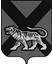 ТЕРРИТОРИАЛЬНАЯ ИЗБИРАТЕЛЬНАЯ КОМИССИЯ ХАНКАЙСКОГО РАЙОНАР Е Ш Е Н И ЕО внесении изменения в приложение к решению территориальной избирательной комиссии Ханкайского района от 27.07.2021 № 10/48 «О смете расходов территориальной избирательной комиссии Ханкайского района на подготовку и проведение выборов депутатов Законодательного Собрания Приморского края»В соответствии со статьями 26, 27, 67, 68 Избирательного кодекса Приморского края,  руководствуясь решением Избирательной комиссии Приморского края «Об утверждении  Инструкции о порядке открытия и ведения счетов, учета, отчетности и перечисления денежных средств, выделенных из краевого бюджета и бюджетов муниципальных образований избирательным комиссиям, комиссиям референдума, комиссиям по отзыву» от 11.06.2021    № 271/1830, территориальная избирательная комиссия Ханкайского районаРЕШИЛА:1. Внести изменения в приложение к решению территориальной избирательной комиссии Ханкайского района от 27.07.2021 № 10/48 «О смете расходов территориальной избирательной комиссии Ханкайского района на подготовку и проведение выборов депутатов Законодательного Собрания Приморского края» (в редакции решения от 02.09.2021 №21/95), изложив его в новой редакции (прилагается).2. Направить настоящее решение в Избирательную комиссию Приморского края.         14.09.2021с. Камень-Рыболов№ 22/115Председатель комиссииО.В. ГурулеваСекретарь комиссииМ.В. Герасименко